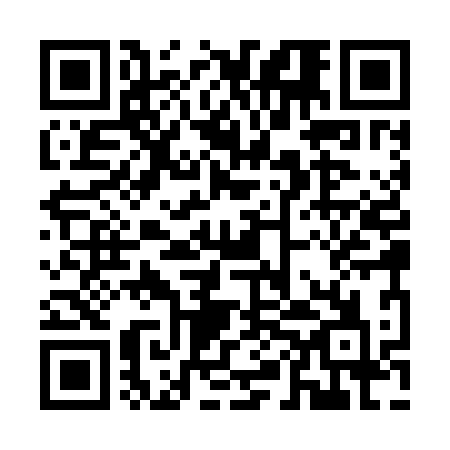 Ramadan times for Allen Lane, Pennsylvania, USAMon 11 Mar 2024 - Wed 10 Apr 2024High Latitude Method: Angle Based RulePrayer Calculation Method: Islamic Society of North AmericaAsar Calculation Method: ShafiPrayer times provided by https://www.salahtimes.comDateDayFajrSuhurSunriseDhuhrAsrIftarMaghribIsha11Mon6:046:047:181:114:297:047:048:1812Tue6:026:027:161:104:307:057:058:1913Wed6:006:007:151:104:307:067:068:2014Thu5:595:597:131:104:317:077:078:2215Fri5:575:577:111:104:327:087:088:2316Sat5:555:557:101:094:327:097:098:2417Sun5:545:547:081:094:337:107:108:2518Mon5:525:527:071:094:337:117:118:2619Tue5:505:507:051:084:347:127:128:2720Wed5:495:497:031:084:347:137:138:2821Thu5:475:477:021:084:357:147:148:2922Fri5:455:457:001:074:357:157:158:3023Sat5:445:446:581:074:367:177:178:3224Sun5:425:426:571:074:367:187:188:3325Mon5:405:406:551:074:377:197:198:3426Tue5:385:386:541:064:377:207:208:3527Wed5:375:376:521:064:377:217:218:3628Thu5:355:356:501:064:387:227:228:3729Fri5:335:336:491:054:387:237:238:3830Sat5:315:316:471:054:397:247:248:4031Sun5:295:296:451:054:397:257:258:411Mon5:285:286:441:044:397:267:268:422Tue5:265:266:421:044:407:277:278:433Wed5:245:246:411:044:407:287:288:444Thu5:225:226:391:044:417:297:298:465Fri5:215:216:371:034:417:307:308:476Sat5:195:196:361:034:417:317:318:487Sun5:175:176:341:034:427:327:328:498Mon5:155:156:331:024:427:337:338:509Tue5:135:136:311:024:427:347:348:5210Wed5:125:126:301:024:437:357:358:53